    ҠАРАР                                                               ПОСТАНОВЛЕНИЕ           18 декабрь   2017 й.                    № 20                          18 декабря   2017 г.    О внесении изменений и дополнений в постановление сельского поселения «Об утверждении перечня кодов подвидов по видам доходов, главными администраторами, которых являются органы местного самоуправления сельского поселения Верхнеяушевский сельсовет муниципального района Федоровский район Республики Башкортостан»В целях своевременного получения безвозмездных поступлений в бюджет сельского поселения Верхнеяушевский сельсовет муниципального района Федоровский район РБ ПОСТАНОВЛЯЮ:1.Дополнить постановление сельского поселения Верхнеяушевский сельсовет муниципального района Федоровский район Республики Башкортостан от 28.12.2015 г. № 45 «Об утверждении перечня кодов подвидов по видам доходов, по видам доходов, главными администраторами, которых являются органы местного самоуправления сельского поселения Верхнеяушевский сельсовет муниципального района Федоровский район Республики Башкортостан кодом бюджетной классификации:000 2 02 19999 10 0000 151 «Прочие дотации бюджетам сельских поселений» установить следующую структуру кода подвида доходов:000 2 02 20051 10 0000 151 «Субсидии бюджетам сельских поселений на реализацию федеральных целевых программ» установить следующую структуру кода подвида доходов:000 2 02 20077 10 0000 151 «Субсидии бюджетам сельских поселений на софинансирование капитальных вложений в объекты муниципальной собственности» установить следующую структуру кода подвида доходов:000 2 02 20216 10 0000 151 «Субсидии бюджетам сельских поселений на осуществление дорожной деятельности в отношении автомобильных дорог общего пользования, а также капитального ремонта и ремонта дворовых территорий многоквартирных домов, проездов к дворовым территориям многоквартирных домов населенных пунктов» установить следующую структуру кода подвида доходов:000 2 02 29999 10 0000 151 «Прочие субсидии бюджетам сельских поселений» установить следующую структуру кода подвида доходов:000 2 02 49999 10 0000 151 «Прочие межбюджетные трансферты, передаваемые бюджетам сельских поселений» установить следующую структуру кода подвида доходов:2.Контроль за выполнением настоящего постановления оставляю за собой.Глава  сельского  поселения:                                      В.Р. Дашкин       Башҡортостан  РеспубликаһыФедоровка районымуниципаль районыныңҮрғе Яуыш ауыл советыауыл биләмәһе хакимиәтеЙәштәрурамы1 й., Үрғе Яуыш ауылы                           Федоровка  районы,Башкортостан Республика ы, 453280Тел46-43 e-mail:uprav-yushevo02@mail.ru    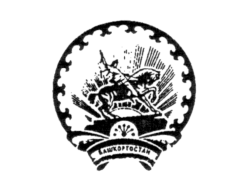 Администрация сельского поселения   Верхнеяушевский сельсоветмуниципального района Федоровский районРеспублики Башкортостанул Молодёжная1, с.Верхнеяушево,Федоровский район Республика Башкортостан,453280Тел46-43           e-mail:uprav-yushevo02@mail.ru7103151дотации на поощрение достижения наилучших значений показателей деятельности органов местного самоуправления5016151субсидии на мероприятия федеральной целевой программы «Развитие водохозяйственного комплекса Российской Федерации в 2012–2020 годах»5110151субсидии на проведение комплексных кадастровых работ в рамках федеральной целевой программы «Развитие единой государственной системы регистрации прав и кадастрового учета недвижимости (2014–2020 годы)»5567151субсидии на реализацию мероприятий по устойчивому развитию сельских территорий7217151субсидии на осуществление мероприятий по обеспечению территории Республики Башкортостан документацией по планировке территорий7218151субсидии на осуществление мероприятий по строительству инженерных коммуникаций к районам индивидуальной и массовой застройки7219151субсидии на осуществление мероприятий по строительству распределительных газовых сетей в населенных пунктах Республики Башкортостан7231151субсидии на софинансирование расходов по модернизации систем наружного освещения населенных пунктов Республики Башкортостан7232151субсидии на осуществление мероприятий по строительству и реконструкции объектов водоснабжения и водоотведения, электро- и теплоснабжения7240151субсидии на софинансирование капитальных вложений в объекты муниципальной собственности5390151субсидии на финансовое обеспечение дорожной деятельности7216151субсидии на софинансирование расходов по содержанию, ремонту, капитальному ремонту, строительству и реконструкции автомобильных дорог общего пользования местного значения7211151субсидии на проведение кадастровых работ по межеванию земельных участков в целях их предоставления гражданам для индивидуального жилищного строительства однократно и бесплатно7235151субсидии на софинансирование расходов, связанных с обеспечением устойчивого функционирования коммунальных организаций, поставляющих коммунальные ресурсы для предоставления коммунальных услуг населению по тарифам, не обеспечивающим возмещение издержек, и подготовкой объектов коммунального хозяйства к работе в осенне-зимний период7236151субсидии на предоставление государственной поддержки на проведение капитального ремонта общего имущества в многоквартирных домах7237151субсидии на премирование победителей республиканского конкурса «Самое благоустроенное городское (сельское) поселение Республики Башкортостан»7241151субсидии на осуществление мероприятий по переходу на поквартирные системы отопления и установке блочных котельных7247151субсидии на софинансирование проектов развития общественной инфраструктуры, основанных на местных инициативах7248151субсидии на реализацию проектов по благоустройству дворовых территорий, основанных на местных инициативах7250151субсидии на поддержку государственных программ субъектов Российской Федерации и муниципальных программ формирования современной городской среды7404151иные межбюджетные трансферты на финансирование мероприятий по благоустройству территорий населенных пунктов, коммунальному хозяйству, обеспечению мер пожарной безопасности и осуществлению дорожной деятельности в границах сельских поселений7405151иные межбюджетные трансферты на премирование победителей республиканского конкурса «Лучший многоквартирный дом»7408151иные межбюджетные трансферты на премирование муниципальных образований Республики Башкортостан по итогам конкурса «Лучшее муниципальное образование Республики Башкортостан»7415151иные межбюджетные трансферты на премирование победителей республиканского этапа Всероссийского конкурса «Лучшая муниципальная практика»